Cienījamie vecāki!Mārupes novada Skultes sākumskola izsludina bērnu uzņemšanu apmācībām 1. klasē 2023./2024. mācību gadā. Reģistrācija bērnu uzņemšanai 1. klasē notiks no 16.01.2023.      līdz 01.03.2023.  Uzņemšanai skolā nepieciešamie dokumenti:vecāku iesniegums,likumiskā pārstāvja personu apliecinošs dokuments un bērna dzimšanas apliecība (jāuzrāda oriģināls), medicīniskā karte 026/u;izziņa par apmeklēto izglītības programmu piecgadīgo un sešgadīgo bērnu obligātajā sagatavošanā.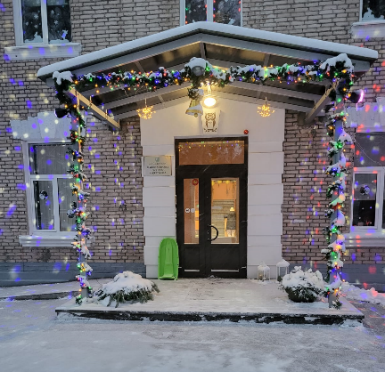 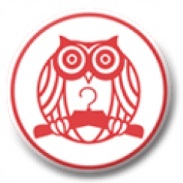 Mārupes novadaSkultes sākumskola  Kontaktinformācija:  Adrese: Skultes iela 25, Skulte,  Mārupes pagasts, Mārupes novads,         LV-2108  Tālruņi: 67915276; 26579839Mājas lapa: www.skolaskulte.lvE-pasts: skultes.sakumskola@marupe.lvMēs piedāvājam sekojošas interešu izglītības programmas:*”Vokālisti”*Mūsdienu deju pulciņš *Teātra pulciņš *Datoru pulciņš *”Zīmēšana-gleznošana” *Sporta spēļu pulciņš *Mājturības un tehnoloģiju pulciņš *Latviešu valodas pulciņš *Ukraiņu valodas pulciņš *Drošības pulciņš “Es-drošā   pasaulē”Atbalsta personāls:Māsa bērnu aprūpēSkolotājs logopēdsIzglītības psihologsSpeciālās izglītības pedagogsŠī var būt tava skola –pievienojies mums!